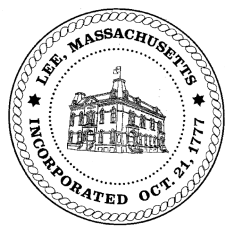 TOWN OF LEEBOARD OF PUBLIC WORKSMeeting Notice Date: Tuesday, January 14, 2020                   Time: 2:30 PM		      Place: 45 Railroad St., LeeWaterMeter updateUpdate Eagle Mill waterlineUpdate Main Street waterlineHighway/Cemetery NoneWaste WaterNoneOther    170 Prospect discussionCapital requests DPW50 Columbia drainage discussionAbatements  Sign Abatements & Commitments905 Pleasant Street abatement Approve Minutes from  December 3, 2019     And any topic the chairman could not reasonably anticipate. Next Board Meeting: January 28, 2020BPW Members: Robert Bartini-Chairman, David Forrest-Clerk, Roger Scheurer, Peter Scolforo, Donald Zukowski, Christopher Ketchen (Non Voting Member)